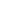 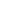 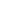 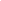 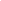 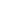 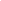 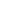 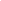 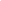 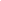 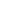 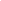 Gusford Primary School Curriculum Information Autumn Two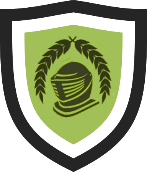 Year 3 Marvellous Magnets and Forces